INDICAÇÃO Nº 1089/2018Sugere ao Poder Executivo Municipal que seja realizada a roçagem e limpeza no Campo do Zabani, localizado da Rua Francisco Alves, como referência o número 99, no Bairro Zabani, neste município. Excelentíssimo Senhor Prefeito Municipal, Nos termos do Art. 108 do Regimento Interno desta Casa de Leis, dirijo-me a Vossa Excelência para sugerir que, por intermédio do Setor competente, promova roçagem e limpeza no Campo do Zabani, localizado da Rua Francisco Alves, como referência o número 99, no Bairro Zabani, neste município.Justificativa:Munícipes procuraram este vereador cobrando providências referente a roçagem e limpeza do local em questão. O local recebe grande fluxo de crianças e o mato alto vem causando transtorno a quem utiliza esta via.Plenário “Dr. Tancredo Neves”, em 29 de Janeiro de 2018.ALEX ‘BACKER’-Vereador-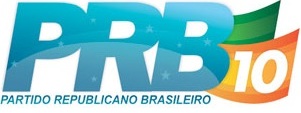 